Конспект занятия СБО в 6 классеТема: «Гигиена тела»Цель: 6.1.1.1 знать правила ухода за ушами, руками, ногами; периодичность стрижки ногтейЗадачи:образовательная: повторение соблюдения правил личной гигиены;коррекционно – развивающая: развитие речевого слуха и коррекция произношения у воспитанников;воспитательная: привитие чувства необходимости самостоятельно ухаживать за собой и своим телом.Оборудование: компьютер, интерактивная доска, проектор, индивидуальные таблички, карточки с заданиями, презентация, парик, фен, расчёска.Ход занятия1. Организационный момент (проверка готовности к занятию, рабочего состояния слуховых аппаратов) Приветствие гостей.2. Голосовая зарядка (выполняет дежурный)аоуиыэ- Скажем кратко: аоуиыэ- Скажем протяжно: а___ о___ у____ и____ ы___ э____- Скажем громко: ЛАЛАЛАЛА- Скажем тихо: ЛУЛУЛУЛУ- Прочитаем слоги: ла ло лу ли лы          ал ол ул ил- Прочитаем слова с ударением: волосы, лицо, тело, человек, болезнь, люди.- Прочитаем поговорку с ударением:Чистота – залог здоровья.3. Разговорная пятиминутка:- Какое сейчас время года?- Какой сейчас месяц?- Какой сегодня день недели?- Какое сегодня число?- Какое занятие сегодня?4. Вступительное слово - Жизнь человека станет короткой и трудной, если не соблюдать нормы  гигиены.Понятие гигиены начинается с гигиены отдельного человека, т.е. личной гигиены.Вопросы для активизации знаний:- Что такое личная гигиена?- Личная гигиена – это здоровье человека. - Какие правила личной гигиены вы знаете?- Чистить зубы, причёсывать волосы, умываться.- Какое правило личной гигиены вы считаете самым главным?- Мыться, чистить зубы каждый день, подстригать ногти.5. Беседа (с использованием слайдов презентации)- Гигиена – это наука о сохранении и укреплении здоровья людей. Её главная задача – предупреждение заболеваний, сохранение здоровья человека и его долголетия (долгой жизни). - Личная гигиена – это множество гигиенических правил, выполнение которых помогает сохранить и укрепить здоровье человека. Гигиена включает общие правила для людей: гигиена зубов и полости рта, отказ от вредных привычек (алкоголь, курение, наркотики), уход за телом и волосами, закаливание, правильное питание, занятия спортом, чередование и труда и отдыха и др.-   Правила личной гигиены просты и легко выполнимы. Знание этих правил необходимо каждому человеку, так как строгое их соблюдение способствует укреплению здоровья.- Отгадайте загадку и узнаете, о чём мы поговорим далее.Когда он к нам приходит, То в сказку всех уводит.А солнышко взойдёт – Он сразу и уйдёт.- Что это? (сон)(предположения детей)- Правильно, сон. Ему следует уделять особое внимание. Сон – основной и ничем незаменимый вид отдыха.  Он способствует сохранению здоровья. Постоянное недосыпание и бессонница (отсутствие сна) приводит к ослаблению защиты организма человека. Но долго спать тоже вредно. Продолжительность сна должна быть 8 -9 часов.Уход за телом и кожей- От состояния кожи зависит здоровье человека, сопротивляемость различным заболеваниям. Её главная задача – защита организма человека.- Что нужно делать, чтобы кожа была чистой? - Нужно мыться.- Правильно.- Нужно регулярно мыться с мылом и мочалкой не реже 1 раза в неделю в душе, ванне или бане. Менять одежду после душа обязательно! - А какие части тела самые грязные, как вы думаете?- Я думаю, руки или ноги.- Я хочу вам помочь. Отгадаете загадки – узнаете ответ.Возводят дома, засевают поля,И косят, и держат штурвал корабля,Из струн высекают чудесные звуки,И хлеб выпекают умелые …- Руки.Мы на них стоим и пляшем.Ну, а если им прикажем,Нас они бегом несут,Подскажи, как их зовут?- Ноги.В кране нам журчит водица:
«Мойте чище ваши ...» - Лица. Головой верти сильнее -
Быть без дела скучно ... - Шее.- Правильно, это руки, ноги, лицо и шея.- Итак, уход за кожей рук требует особого внимания, так как на неё могут попасть микробы, которые затем могут попасть на продукты и посуду. Особенно много микробов под ногтями – 95%. После туалета и перед едой необходимо обязательно мыть руки с мылом. Также нужно каждый день мыть ноги с мылом и чаще менять носки.ФизкультминуткаУход за полостью рта и зубами- Как вы ухаживаете за своими зубами?- Я чищу зубы, полощу рот по утрам и вечерам.- Ежедневный уход за полостью рта и зубами – обязательное требование. Больные зубы способствуют попаданию микробов в организм человека. По утрам и вечерам необходимо тщательно чистить зубы пастой. 2 раза в год следует посещать зубного врача для осмотра вашей улыбки. - Как по-другому назвать зубного врача?- Стоматолог.Уход за волосами.Практическое задание: - Сейчас мне нужны 2 добровольца: мальчик и девочка. (на мальчика надеваю парик; на столе лежит фен и расчёска)- Покажи, как нужно ухаживать за волосами (дети выполняют практические действия).- Молодцы.Уход за одеждой и обувью- Для чего нам нужна одежда и обувь?- В ней тепло.- Одежда и обувь нужны, чтобы защитить нас от болезней, чтобы мы чувствовали себя комфортно.6. Закрепление материала занятия (письменная работа на карточках)- Теперь проверим, как вы усвоили выполнение правил личной гигиены. У вас на столах лежат листки с заданиями. Выполните их самостоятельно, а через несколько минут проверим ваши ответы. Кому будет нужна помощь, поднимите руку, я помогу.Практическое задание Практическое задание для детей, обучающихся по индивид.программе
7. Итоги занятия:- Что такое личная гигиена?- Личная гигиена – это правила, которые сохраняют здоровье человека.- Почему нужно соблюдать правила личной гигиены?- Их нужно соблюдать, чтобы быть здоровым и красивым.- Что мы делали сегодня?8. Рефлексия:- Сегодня вы меня порадовали. Молодцы!- Занятие окончено. Можете прибрать своё рабочее место.Подчеркните понятия, которые относятся к личной гигиене:ЗакаливаниеСмена труда и отдыхаПосещение баниУтренний туалетУборка квартирыСтирка одеждыСтрижка волосПеречислите предметы, которые нужны для посещения бани.(Мыло, мочалка, одежда, полотенце, шампунь, тапки.)Из предложенной одежды и обуви подбери себе ту, которая нужна для занятий спортом.ПлатьеШортыФутболкаКурткаТуфлиНоскиУчебные брюкиКроссовкиСпортивный костюмШапка Обведи предметы, которые нужны для посещения бани.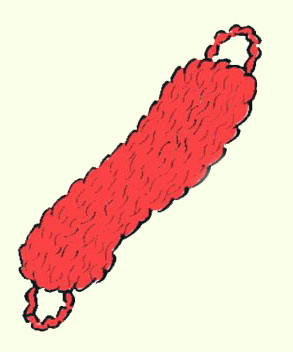 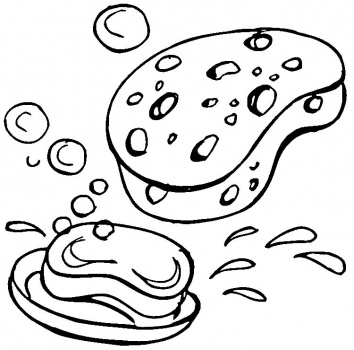 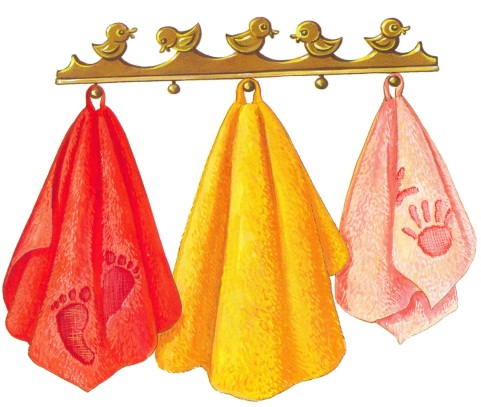 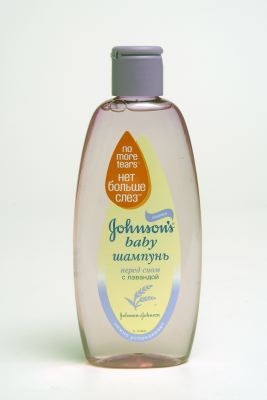 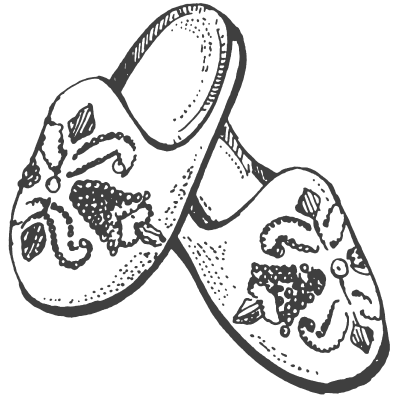 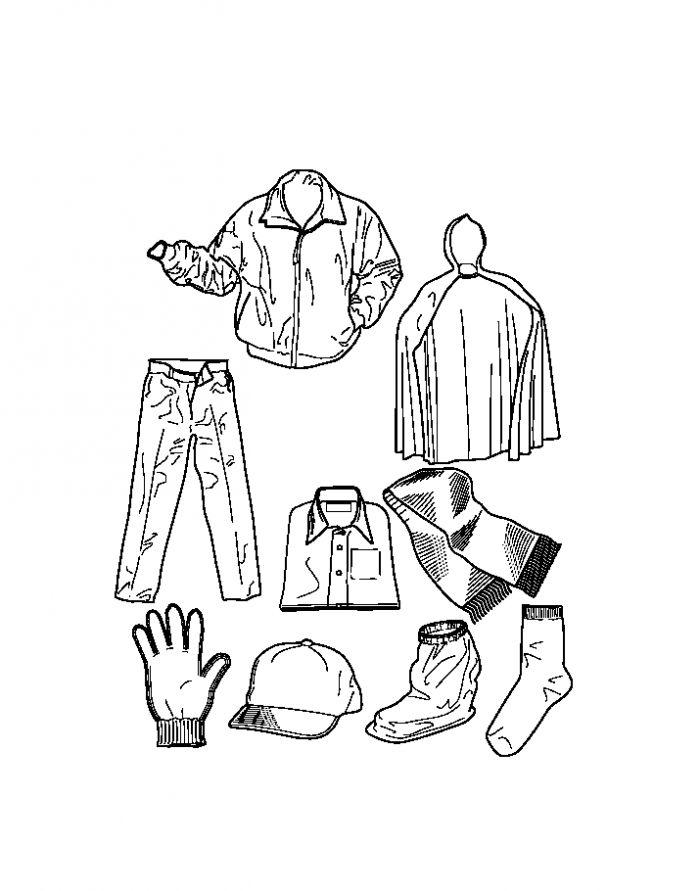 Напишите, какие предметы нужны для чистки зубов.        (зубная паста, зубная щётка)